Flyball – Schnuppertag 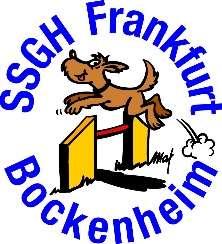 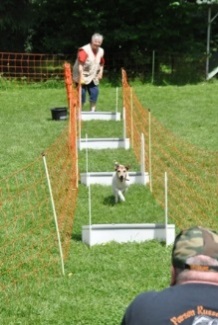 am 19.04.2020Von 10.00 Uhr bis 11.30 UhrWir möchten Euch diese Sportart einmal näher bringen.Was ist Flyball eigentlich?FLYBALL = Rennen, springen und Ball spielen.
Kurz zur Geschichte:Flyball ist eine Hundesportart, welche ca. 1990 von Amerika nach England und dann weiter nach Mitteleuropa gekommen ist.Bei Flyball handelt sich  um eine Teamsportart, es ist so eine Art Staffellauf.Der einzelne Hund muss von der Start/Ziellinie aus über vier Hürden springen, dann die Ballwurfbox auslösen den Ball mitnehmen und ihn über die Hürden zurück bringen.4 Hunde starten hintereinander weg. Die Zeit wird genommen, wenn der letzte Hund die Ziellinie überquert hat.In den Trainingseinheiten, wird das Arbeiten / Abholen an der Box geübt, die Wende an der Box, das zurückbringen des Balles, und es wird immer wieder an der Geschwindigkeit des einzelnen Hundes gearbeitet. Aber auch hier wird Wert auf korrektes Arbeiten gelegt damit die Verletzungsgefahr minimiert wird.Für Hunde die, die Liebe zum Ball bereits mitbringen ist das eine super Alternative zum einfachen Ball werfen/holen. Aber das Ball bringen ist für den Einstieg nicht zwingend erforderlich, das kann erlernt werden.Wir hoffen, dass wir Euer Interesse geweckt haben.Dann meldet euch doch einfach bei Karima Eilenfeld-Schnauss unter der Telefon-Nr. 0151-70837669 oder E-Mail: karima@ssgh.de  an.Wir freuen uns auf Euch 